Δευτέρα 19 Δεκεμβρίου  2022Εβδομαδιαία ανασκόπηση - Weekly reviewΗ Ε.Σ.Α.μεΑ. ενημερώνειΑνακοίνωση 18.12.2022Αποχαιρετούμε τον Θωμά Κλεισιώτη, ακάματο αγωνιστή του αναπηρικού κινήματοςΈνα από τα ιστορικά στελέχη του αναπηρικού κινήματος της Ελλάδας, ένα ιδρυτικό στέλεχος της ΕΣΑμεΑ, ο Θωμάς Κλεισιώτης δεν είναι πια μαζί μας. Έφυγε από τη ζωή το Σάββατο 17 Δεκεμβρίου βυθίζοντας την οικογένειά του, τους φίλους του, την ΕΣΑμεΑ και το αναπηρικό κίνημα της χώρας στο πένθος.16.12.2022Ο Οδικός Χάρτης για την υλοποίηση της Σύμβασης για τα δικαιώματα των ατόμων με αναπηρία στην Περιφέρεια ΑττικήςΑττική: Το υψηλότερο ποσοστό ατόμων με σοβαρή αναπηρία στη χώρα που αντιμετωπίζουν προβλήματα προσβασιμότητας! Ένας στους δύο κατοίκους της Αττικής με σοβαρή αναπηρία (ηλικίας 18-64), βρίσκεται στο φάσμα της φτώχειας ή/και του αποκλεισμού (49%).Πρόταση της ΕΣΑμεΑ για ένα περιφερειακό Σχέδιο Δράσης στην Αττική.15.12.2022ΑΡΚΤΟΥΡΟΣ και Ε.Σ.Α.μεΑ. ενώνουν τις δυνάμεις τους για την υποστήριξη της ποικιλομορφίας στη φύση, στα ζώα, στον άνθρωποΠρωτόκολλο συνεργασίας υπέγραψαν πριν από λίγες ημέρες ο ΑΡΚΤΟΥΡΟΣ και η Εθνική Συνομοσπονδία Ατόμων με Αναπηρία (Ε.Σ.Α.μεΑ.). Οι δύο φορείς ενώνουν τις δυνάμεις τους με κεντρικό σύνθημα «Υποστήριξη και Ενδυνάμωση της ποικιλομορφίας στη φύση, στα ζώα, στον άνθρωπο».15.12.2022Στην προεδρία του τμήματος Οικονομικών Υποθέσεων της ΕΟΚΕ ο Ι. ΒαρδακαστάνηςΠρόεδρος του τμήματος Οικονομικών Υποθέσεων της Ευρωπαϊκής Οικονομικής και Κοινωνικής Επιτροπής εξελέγη χθες Τετάρτη 14 Δεκεμβρίου ο πρόεδρος της ΕΣΑμεΑ και του EDF Ιωάννης Βαρδακαστάνης.14.12.2022Ο Οδικός Χάρτης για την υλοποίηση της Σύμβασης για τα δικαιώματα των ατόμων με αναπηρία στην Περιφέρεια Βορείου ΑιγαίουΒ. Αιγαίο: Τρομακτική πρωτιά - το ποσοστό των φτωχών και αποκλεισμένων πολίτων ανέρχεται στο 71,6%! Πρόταση της ΕΣΑμεΑ για ένα περιφερειακό Σχέδιο Δράσης στο Βόρειο Αιγαίο.13.12.2022Ο Οδικός Χάρτης για την υλοποίηση της Σύμβασης για τα δικαιώματα των ατόμων με αναπηρία στην Περιφέρεια Στερεάς ΕλλάδαςΣτ. Ελλάδα: Περισσότεροι από πέντε (5) στους δέκα (10) κατοίκους της Περιφέρειας με αναπηρία (ηλικίας 18-64) βρίσκονται στο φάσμα της φτώχειας ή/και του αποκλεισμού. Μόλις το 10% εργάζονται- το χαμηλότερο ποσοστό πανελλαδικώς! Πρόταση της ΕΣΑμεΑ για ένα περιφερειακό Σχέδιο Δράσης στη Στερεά Ελλάδα.12.12.2022Ο Οδικός Χάρτης για την υλοποίηση της Σύμβασης για τα δικαιώματα των ατόμων με αναπηρία στην Περιφέρεια Δυτ. ΕλλάδαςΔυτ. Ελλάδα: Οι μισοί από τους κατοίκους της Περιφέρειας με σοβαρή αναπηρία βρίσκονται στο φάσμα της φτώχειας, μόλις το 18,7% έχει εργασία. Το υψηλότερο ποσοστό στη χώρα μαθητών με αναπηρία ή/και ειδικές εκπαιδευτικές ανάγκες που φοιτούν σε γενικά σχολεία δίχως εξειδικευμένη υποστήριξη. Πρόταση της ΕΣΑμεΑ για ένα περιφερειακό Σχέδιο Δράσης στη Δυτική Ελλάδα.EUROPEAN DISABILITY FORUM 16.12.2022Infographic: Female Genital Mutilation and DisabilityFemale Genital Mutilation Survivors with disabilities are less likely to have their rights upheld and less likely to have support.To support our members’ knowledge of the issue, we collaborated with the End FGM European Network to prepare an infographic on Female Genital Mutilation and Disability.16.12.2022Cancer screening: EU recommendations advance accessible cancer screeningOn 9 December, the Council of the European Union approved new EU recommendations on Cancer screening. This is part of a new approach to cancer screening –  an important goal of Europe’s Beating Cancer Plan.Ακολουθείστε την Ε.Σ.Α.μεΑ. στα social mediahttps://www.facebook.com/ESAmeAgr/ https://twitter.com/ESAMEAgr https://www.instagram.com/ncdpgreece/ Youtube ESAmeAGrΙστοσελίδα www.esamea.gr 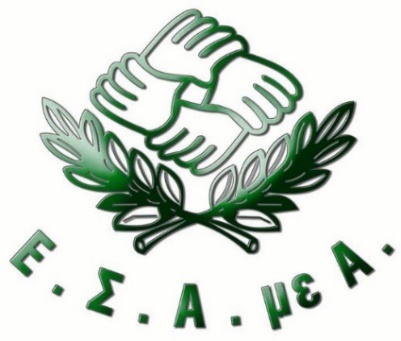 